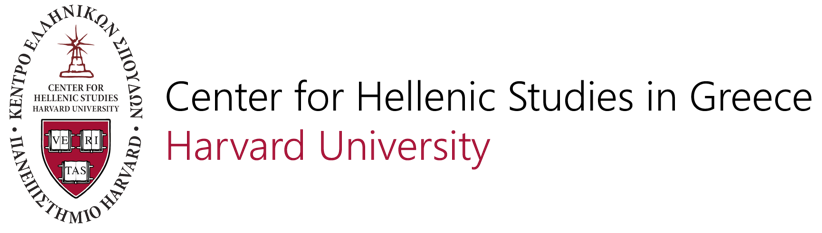 Invitation to Apply for two Fellowships in Comparative Cultural StudiesHarvard’s Center for Hellenic Studies (CHS) is pleased to offer two fellowships to junior faculty members (Lecturers or Assistant Professors) and Scientific and Laboratory Teaching Staff who hold a PhD (“ΕΔΙΠ” and "ΕΕΠ"), from Schools of Humanities and Social Sciences of Greek Universities to join the Harvard Summer Program Greece. For a full list of all collaborating Greek Universities please follow this link.The Harvard Summer Program in Greece is one of the oldest and most successful Harvard summer study abroad programs. Founded in 2002 by a team of Harvard-trained scholars in the humanities and having as academic directors Harvard professors Dimiter Angelov and Gregory Nagy, the program focuses on “Migrations and Boundaries: Reconceptualizing Mobility in the Eastern Mediterranean and Beyond”. For summer 2022, this 5-week-long summer course will be divided between Olympia and Nafplio. The fellowships aim to attract applicants with an academic background strongly related with the disciplines of Comparative Cultural Studies, the academic core of the summer program. Prospective applicants should apply with a research project closely related at least with one of the weekly seminars which will be presented during their stay at the program. CHS gives preference to those candidates whose application suggests that they would be comfortable working in an intimate, international, multilingual community of scholars. Former experience in similar academic programs/activities in Greece or abroad will be taken into consideration. As part of their appointment, fellows will be invited to present their proposed project to the program’s community.The fellowship includes:Year-long appointment as CHS Visiting Scholars in Comparative Cultural Studies, beginning on June 1, 2022. Year-long access to Harvard University's online databases and resources, and its Scan and Deliver services.A week-long stay in Olympia or in Nafplio during the dates of the summer program (dates to be determined). The fellows will join the summer program and interact with the students and the faculty. They will attend all seminars taught during that week and address an one-hour lecture to the students on their respective fields of interest. The Center covers accommodation, transportation, breakfast and dinner during the fellow’s stay with the summer program.Invitation in events to present their research.Invitation to present their profile and research project on CHS websites, social and other media.A support of up to €1500 as a research fund. Additionally, CHS will cover travel expenses (transportation and accommodation) for all the events/activities related to their CHS fellowship.All prospective applicants must submit the following (all documents in English) by March 3, 2022 at midnight (Eastern European Time):A curriculum vitae A summary of the one-hour lecture that will be addressed to the students, closely related to the themes of the weekly seminarsApplicants should provide contact details for one letter of reference. For more information about the program and the application form please visit: https://greece.chs.harvard.edu/research-fellowships/comparative-cultures For questions, please contact Evangelos Katsarelis, Programs & Events Manager of the Center for Hellenic Studies in Greece, Harvard University, at ekatsarelis@chs.harvard.edu.